Comunicado de ImprensaViana do Castelo, 29 de março de 2019Todos os domingos às 11h00As aventuras do cinema infantil são no Estação Viana Shopping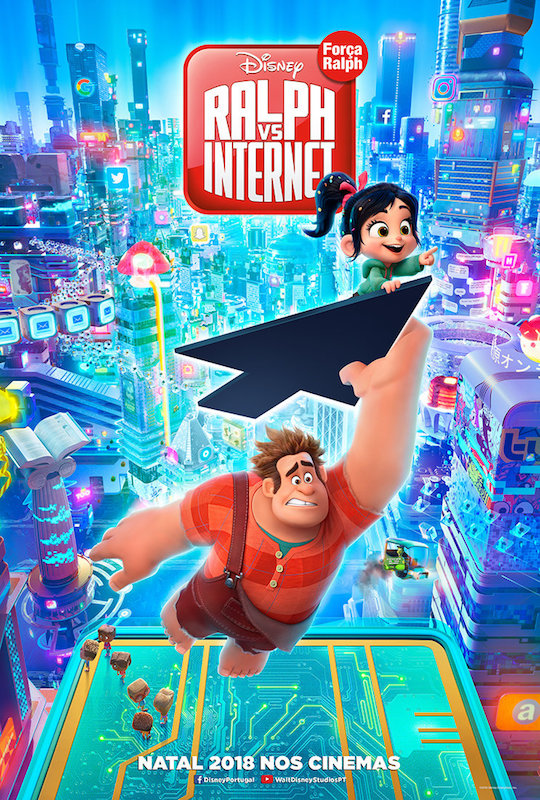 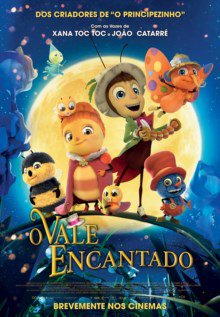 As sessões de cinema infantil gratuito continuam no Estação Viana Shopping. De 07 a 28 de abril, os domingos são para toda a família, com uma viagem pelo mundo da animação com “Ralph vs Internet” e “O Vale Encantado”, com sessões às 11h00. Nos dias 07 e 14 de abril, “Ralph vs Internet” conta a história de um antigo vilão de um jogo de vídeo que se muda para o lado do bem e também de jogo, viajando por uma corrida de doces e biscoitos na qual faz amigos e onde conhece muitas personagens. Já no dia 28 de abril, a aventura será n’“O Vale Encantado”, um filme de animação em que o grilo Apollo conquista a simpatia de todos os habitantes, à excepção da vespa Vanda, partindo numa perigosa e heróica missão para salvar a sua amiga Margarida. As sessões de cinema gratuito aos domingos ocorrem até ao fim do mês de abril no Estação Viana Shopping. Assente numa oferta diversificada e bastante atual, a cada 15 dias é exibido um novo filme, garantindo animação regular e contínua para toda a família.Para aproveitar estas ofertas, os interessados deverão aceder ao site do Centro, disponível em https://www.estacaoviana.pt/promotions, e criar o seu registo. A promoção é limitada ao número de lugares por sessão e sala, não acumulável com outras promoções em vigor. Cada utilizador registado pode fazer o download até um máximo de quatro cupões.Programação07 e 14 de abril – Ralph vs InternetO filme que conta a história Ralph, o antigo vilão de Fix-It Felix Jr, um jogo de vídeo em que um herói reparava um edifício e Ralph destruía. Mudando-se para o lado do bem, Ralph muda de vida e de jogo, entrando no Sugar Rush, um jogo de corrida de doces e biscoitos onde conhece uma menina temperamental, Vanellope von Schweetz. Depois de se tornarem amigos embarcam numa missão para encontrar a peça que irá salvar Sugar Rush, infiltrando-se, assim, na internet e conhecendo muitas outras personagens. 28 de abril – O Vale EncantadoDos mesmos criadores de “O Principezinho”, esta animação conta a história de Apollo, o grilo alegre e de bom coração que chega ao Vale Encantado e conquista a simpatia de todos com os seus números de circo. Mas eis que chega a vespa Vanda, prima da rainha, que, mal-intencionada, decide dar ordens aos seus capangas para raptar a soberana, sendo Apolo acusado do crime. Determinado a limpar o seu nome e salvar Margarida, o animado grilo parte numa perigosa e heróica missão de resgate.Sobre o Estação Viana ShoppingInaugurado em 2003, o Estação Viana Shopping é a superfície comercial de referência na cidade de Viana do Castelo e na região Minho litoral. Com 92 lojas, distribuídas por três pisos, tem cerca de 19.182 m2 de Área Bruta Locável (ABL). A arquitetura do Centro é única, com a linha do comboio a atravessá-lo. A par com as lojas de roupa, acessórios, sapatarias, decoração, telecomunicações e serviços os visitantes podem usufruir da zona de restauração e dos mais de 600 lugares de estacionamento. O Estação Viana Shopping oferece ainda aos visitantes uma esplanada panorâmica e o vianamini, um espaço infantil gratuito, inspirado na temática dos comboios e destinado a crianças entre os 2 e os 9 anos de idade. A par da experiência única de compras e de lazer que oferece aos seus clientes, o Estação Viana Shopping assume a responsabilidade de dar um contributo positivo para um mundo mais sustentável, trabalhando ativamente para um desempenho excecional nas áreas ambiental e social. Todas as iniciativas e novidades sobre o Centro podem ser consultadas no site www.estacaoviana.pt e na página de Facebook disponível em www.facebook.com/estacao.viana.Para mais informações por favor contactar:Lift Consulting – Catarina Marques // Maria FernandesM: +351 934 827 487 // M: +351 911 790 060catarina.marques@lift.com.pt // maria.fernandes@lift.com.pt